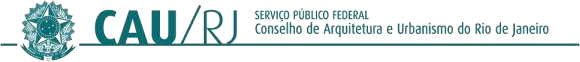 PORTARIA PRESIDENCIAL Nº 14/2024-PRES-CAU/RJ, DE 26 DE JANEIRO DE 2024.	Designar a servidora Regiane Jesus para ser fiscal do contrato com empresa Publica Comunicação LTDA.O Presidente do Conselho de Arquitetura e Urbanismo do Rio de Janeiro - CAU/RJ, no uso das atribuições que lhe confere o artigo 35 da Lei nº 12.378/2010;	RESOLVE:	Art. 1º Designar a servidora Regiane Jesus, para Fiscal do contrato firmado com a empresa Pública Comunicação LTDA., referente à contratação de serviços de publicidade institucional, por intermédio de agência de propaganda, Processo Administrativo 1465332/2022.         Art. 2º Esta Portaria revoga a Portaria Ordinatória nº049/2022 de 20 de dezembro de 2022.	Art. 3º Esta Portaria entra em vigor na data de sua assinatura.	Art. 4º Dê-se ciência e cumpra-se. 	Rio de Janeiro, 26 de Janeiro de 2024.	Sydnei Dias MenezesArquiteto e UrbanistaPresidente do CAU/RJ 